ΘΕΜΑ:« Γνωστοποίηση ΦΕΚ »Σας ενημερώνουμε ότι στο ΦΕΚ αριθμ. 2316 τ. Β΄/19-6-2018 δημοσιεύθηκε η αριθμ. Φ.351.1/3/100766/Ε3/19-6-2018 υπουργική απόφαση «Κατανομή των θέσεων Συντονιστών Εκπαιδευτικού Έργου στα Περιφερειακά Κέντρα Εκπαιδευτικού Σχεδιασμού (Π.Ε.Κ.Ε.Σ.) κατά κλάδο και ανάθεση επιστημονικής ευθύνης»         					   Η ΠΡΟΪΣΤΑΜΕΝΗ ΤΗΣ ΓΕΝΙΚΗΣ ΔΙΕΥΘΥΝΣΗΣ                                                                                                ΜΑΡΙΑ ΔΟΚΟΥΕσωτ. Διανομή:Διεύθυνση Υπηρεσιακής Κατάστασηςκαι Εξέλιξης Εκπαιδευτικού ΠροσωπικούΑ/θμιας και Β/θμιας ΕκπαίδευσηςΤμήμα Δ΄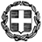 ΕΛΛΗΝΙΚΗ ΔΗΜΟΚΡΑΤΙΑΥΠΟΥΡΓΕΙΟ  ΠΑΙΔΕΙΑΣ, ΕΡΕΥΝΑΣ ΚΑΙ ΘΡΗΣΚΕΥΜΑΤΩΝ-----ΓΕΝΙΚΗ  ΔΙΕΥΘΥΝΣΗ ΕΚΠΑΙΔΕΥΤΙΚΟΥ ΠΡΟΣΩΠΙΚΟΥ Α/ΘΜΙΑΣ  &  Β/ΘΜΙΑΣ  ΕΚΠΑΙΔΕΥΣΗΣΔΙΕΥΘΥΝΣΗ ΥΠΗΡΕΣΙΑΚΗΣ ΚΑΤΑΣΤΑΣΗΣ ΚΑΙ ΕΞΕΛΙΞΗΣ ΕΚΠΑΙΔΕΥΤΙΚΟΥ ΠΡΟΣΩΠΙΚΟΥΑ/ΘΜΙΑΣ  &  Β/ΘΜΙΑΣ  ΕΚΠΑΙΔΕΥΣΗΣΤΜΗΜΑ Δ---------Α. Παπανδρέου 37151 80 ΜαρούσιΙστοσελίδα: http://www.minedu.gov.gr Πληροφορίες: Γ. ΛιαμπότηςΤηλ:  210-3442952Fax:  210-3442266Mail: dppe@minedu.gov.gr 